Supplementary MaterialLiquid Chromatography Mass Spectrometry (LCMS) experiment of GXKGXK contains six herbs (Huang Qi, Yi Mu Cao, Dan Shen, Xie Bai, Ban Xia, Gua Lou). Supplementary Figure 1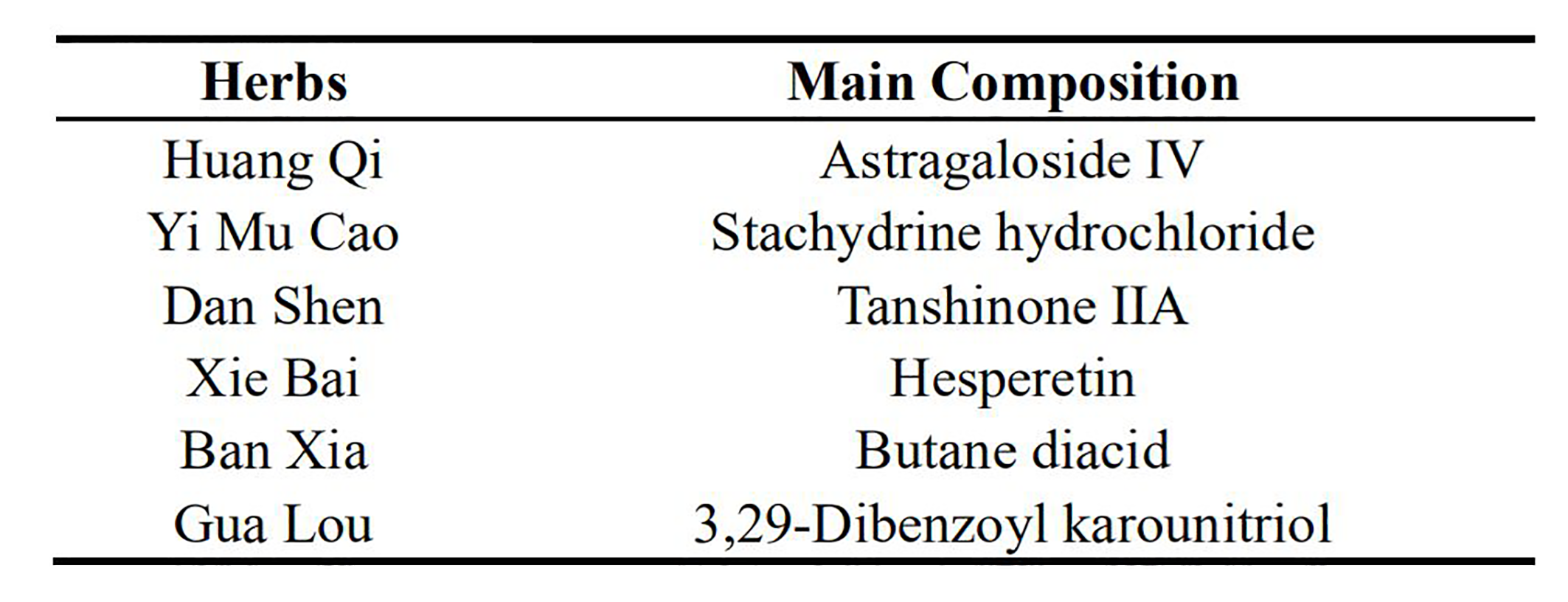 Supplementary Figure 1. Main composition of each herb according to the Chinese Pharmacopoeia. Supplementary Figure 2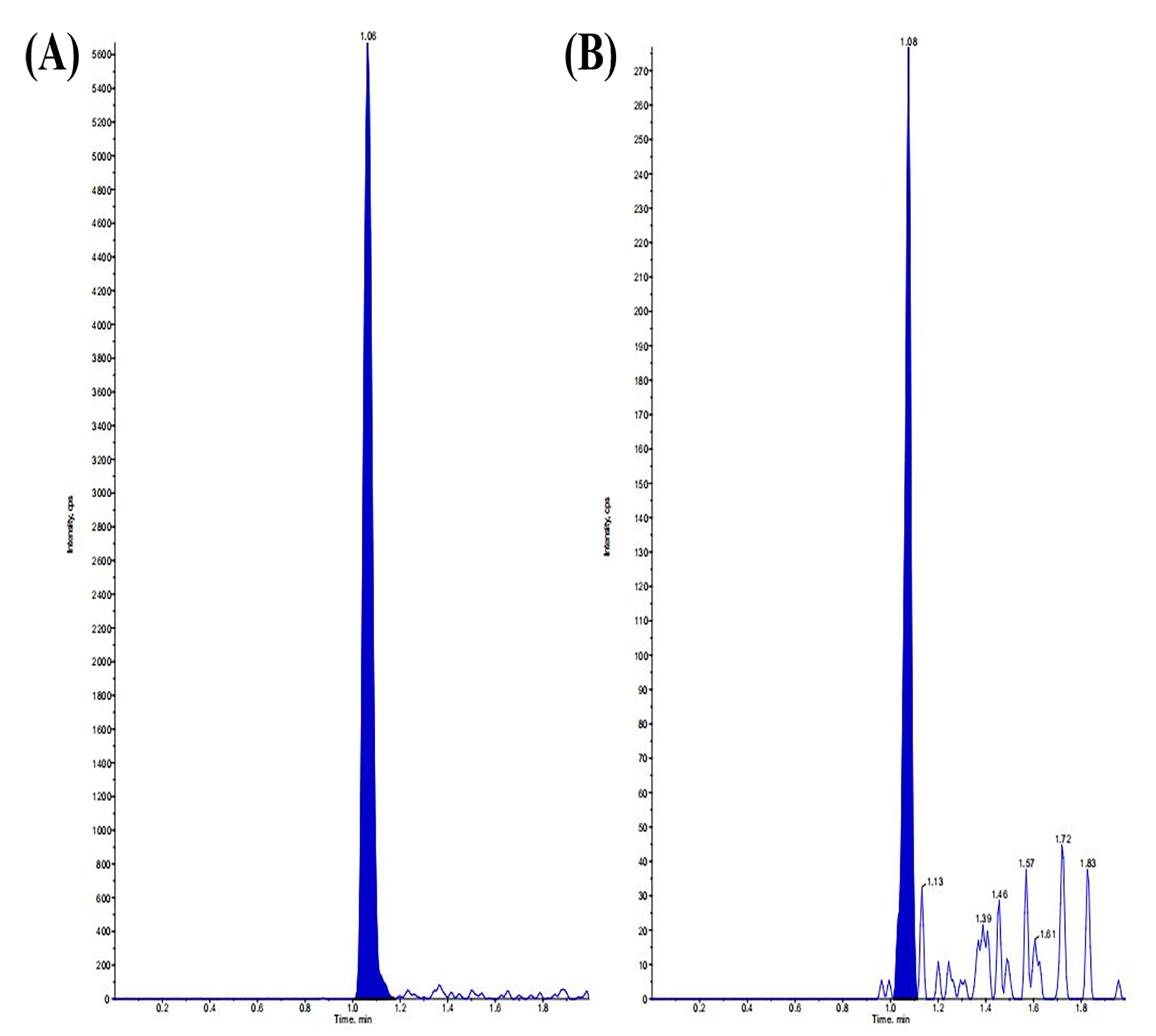 Supplementary Figure 2. LCMS of Astragaloside IV. (A) standard sample, (B) plant extract.Supplementary Figure 3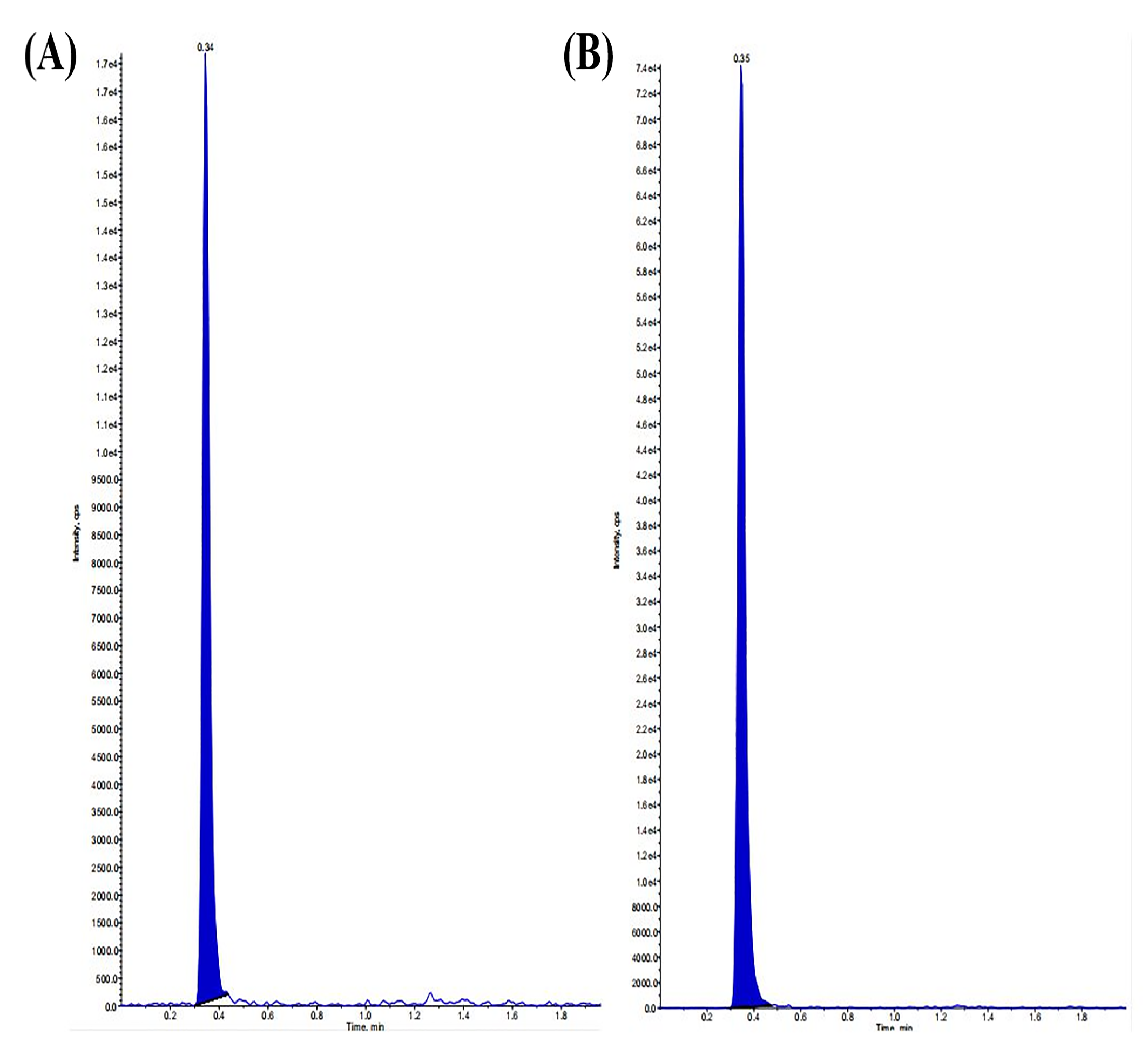 Supplementary Figure 3. LCMS of Stachydrine hydrochloride. (A) standard sample, (B) plant extract.Supplementary Figure 4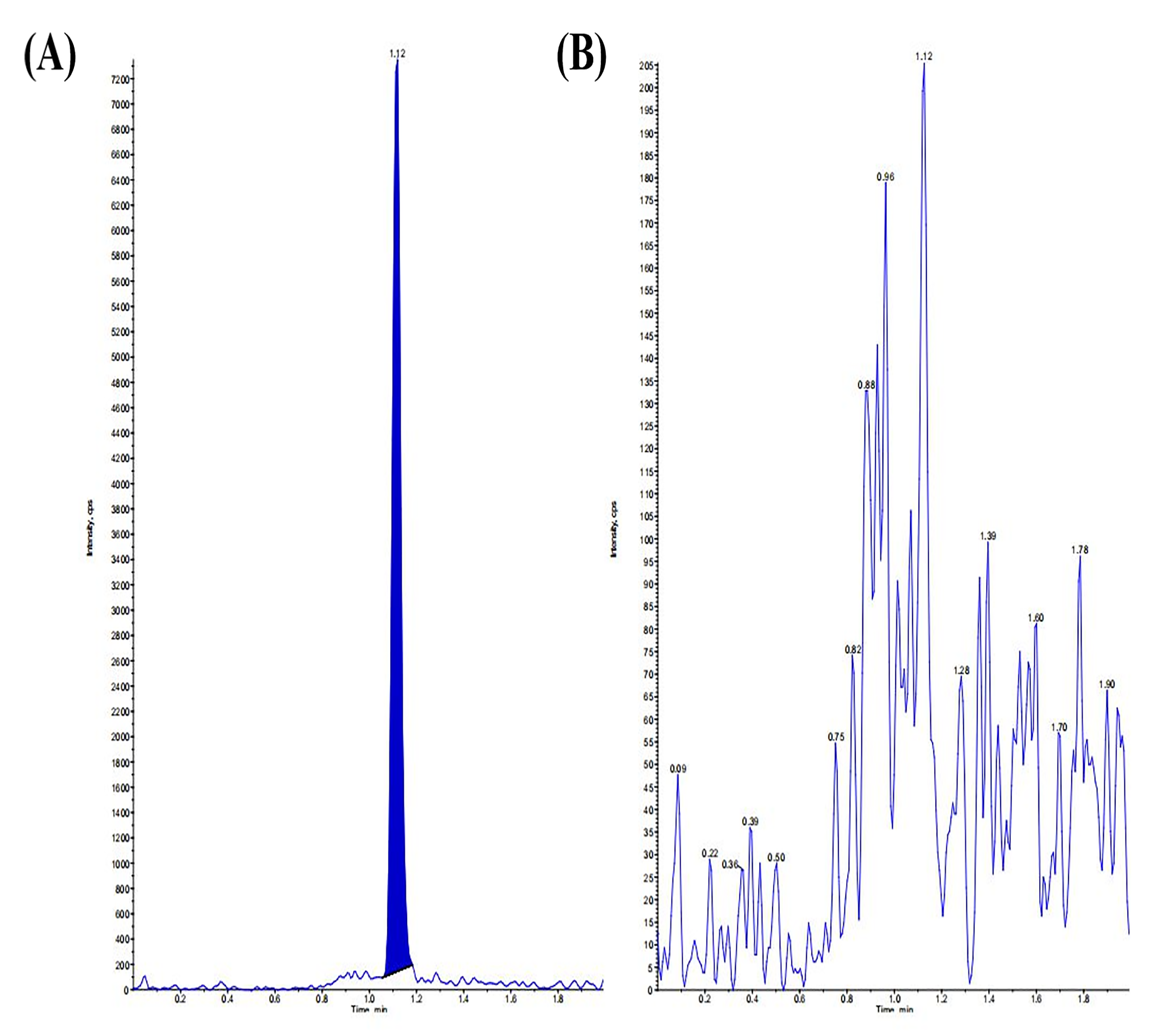 Supplementary Figure 4. LCMS of Tanshinone IIA. (A) standard sample, (B) plant extract.Supplementary Figure 5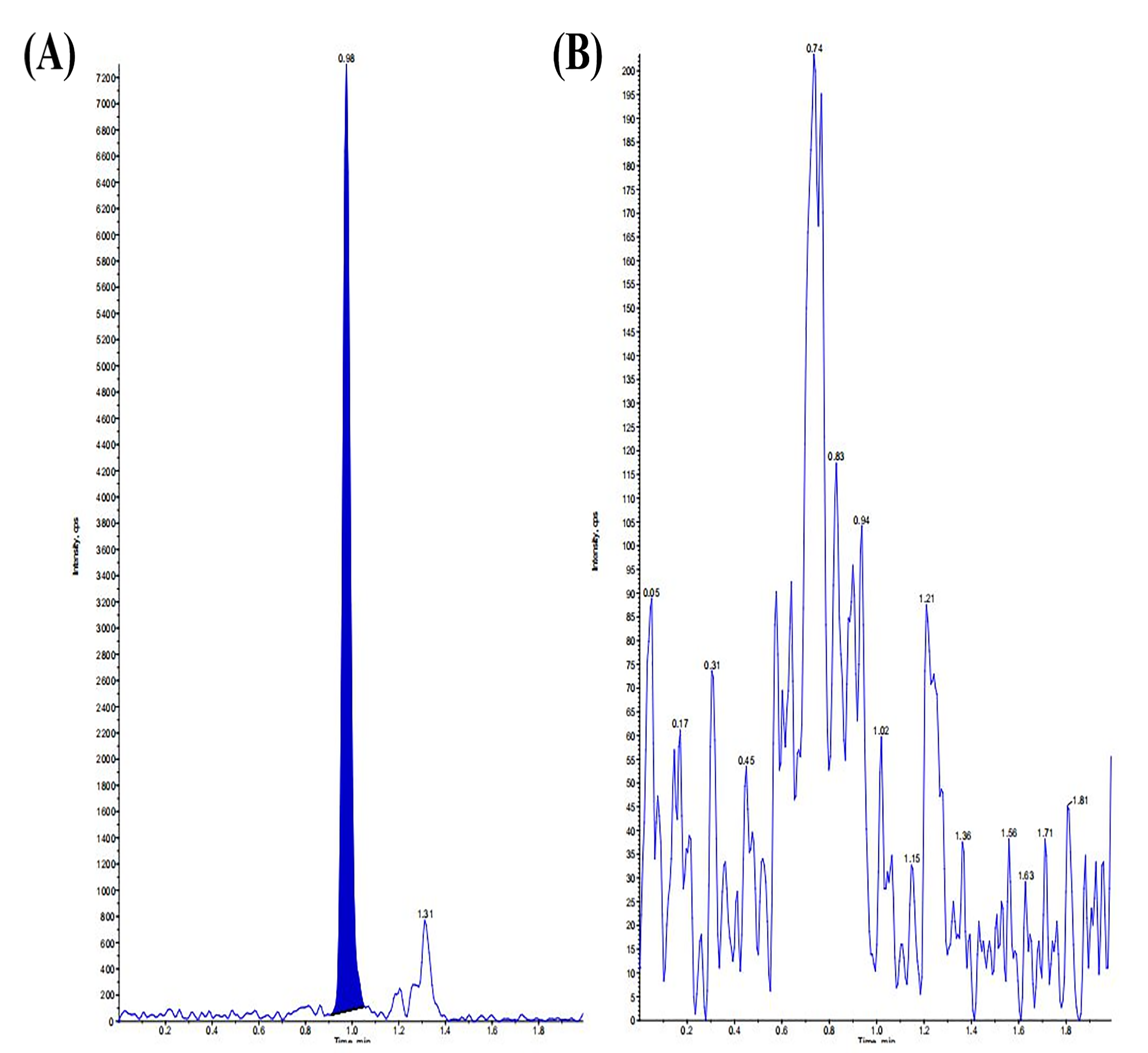 Supplementary Figure 5. LCMS of Hesperetin. (A) standard sample, (B) plant extract.Supplementary Figure 6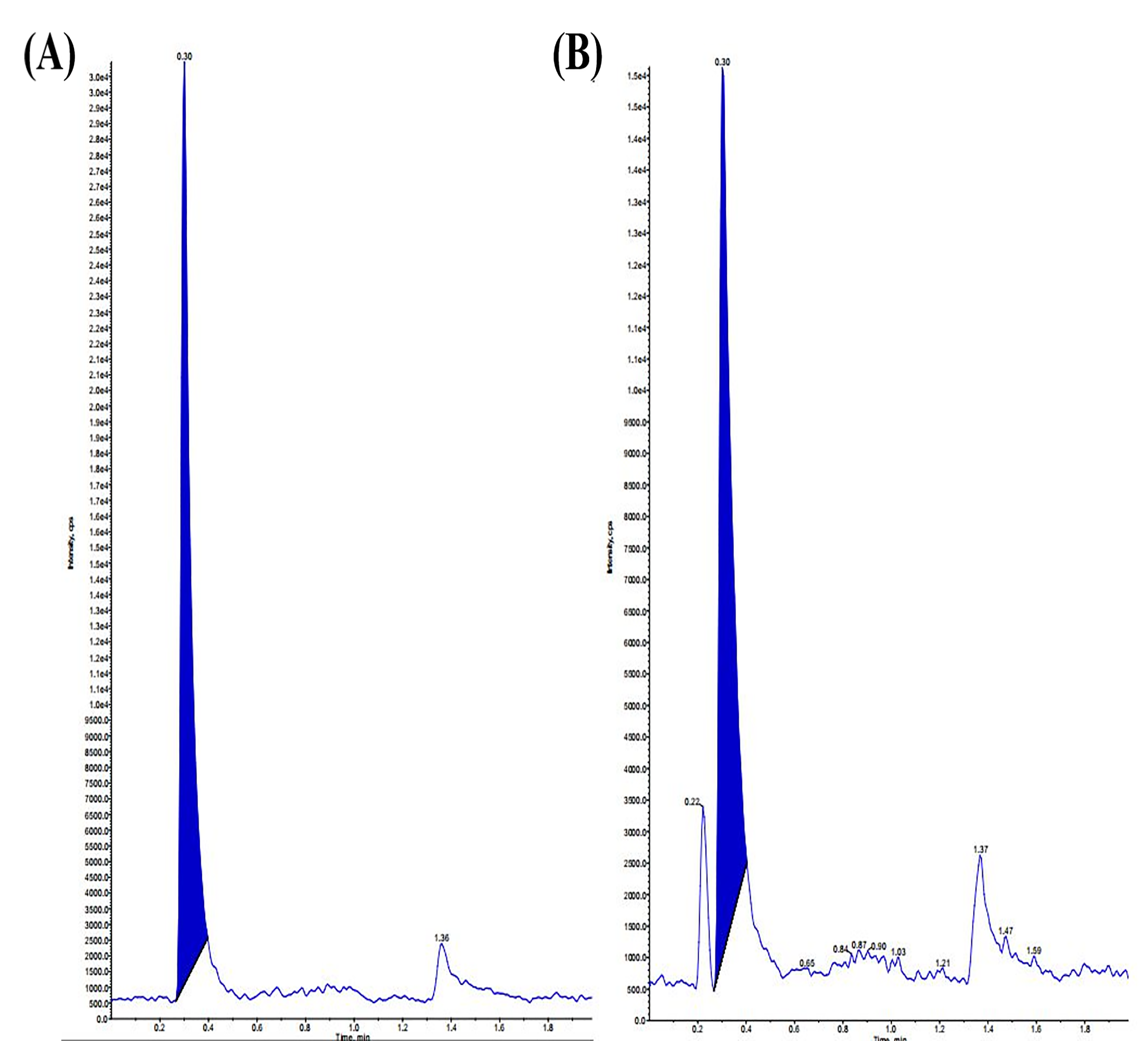 Supplementary Figure 6. LCMS of Butane diacid. (A) standard sample, (B) plant extract.Supplementary Figure 7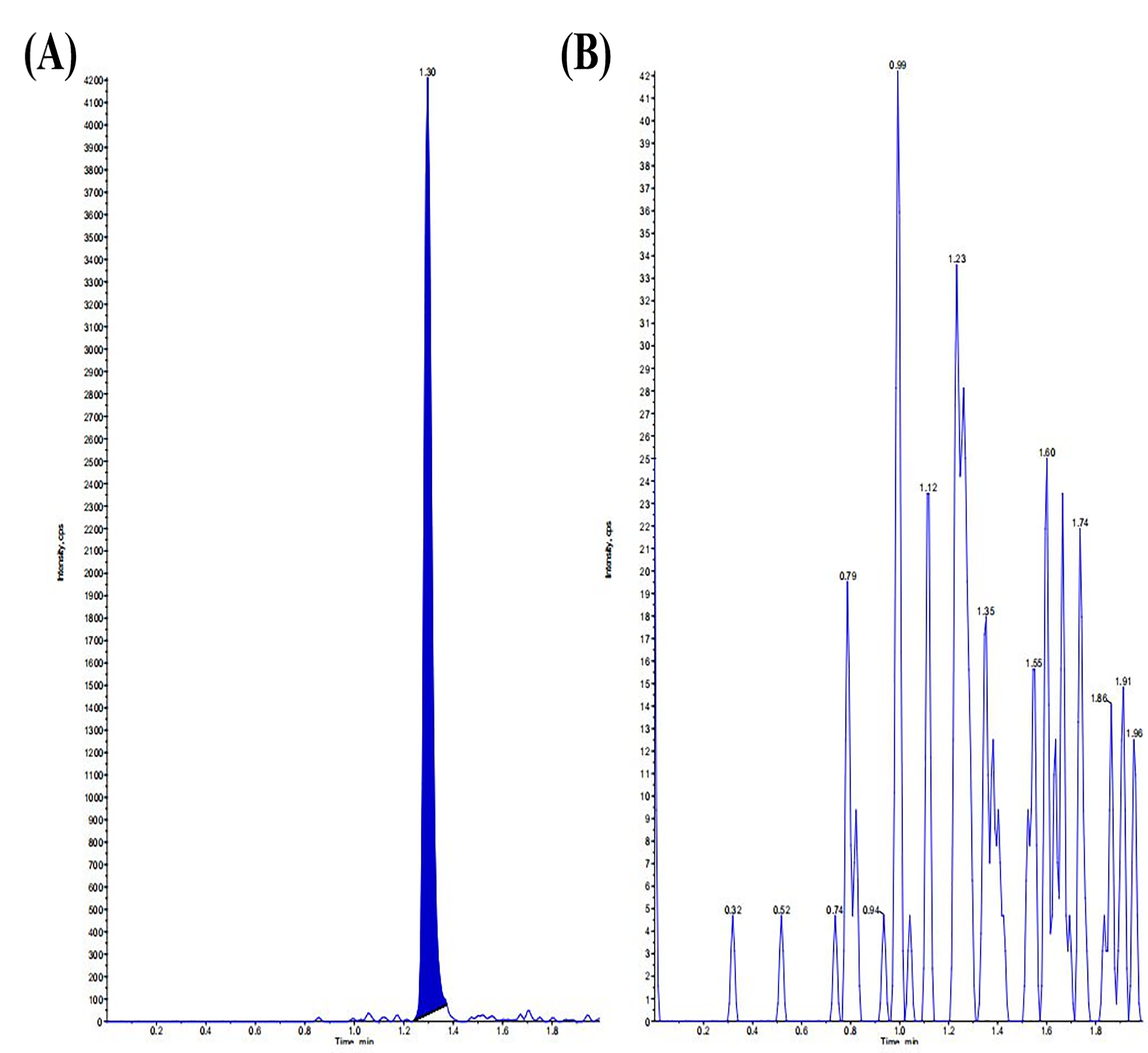 Supplementary Figure 7. LCMS of 3,29-Dibenzoyl karounitriol. (A) standard sample, (B) plant extract.Supplementary Figure 8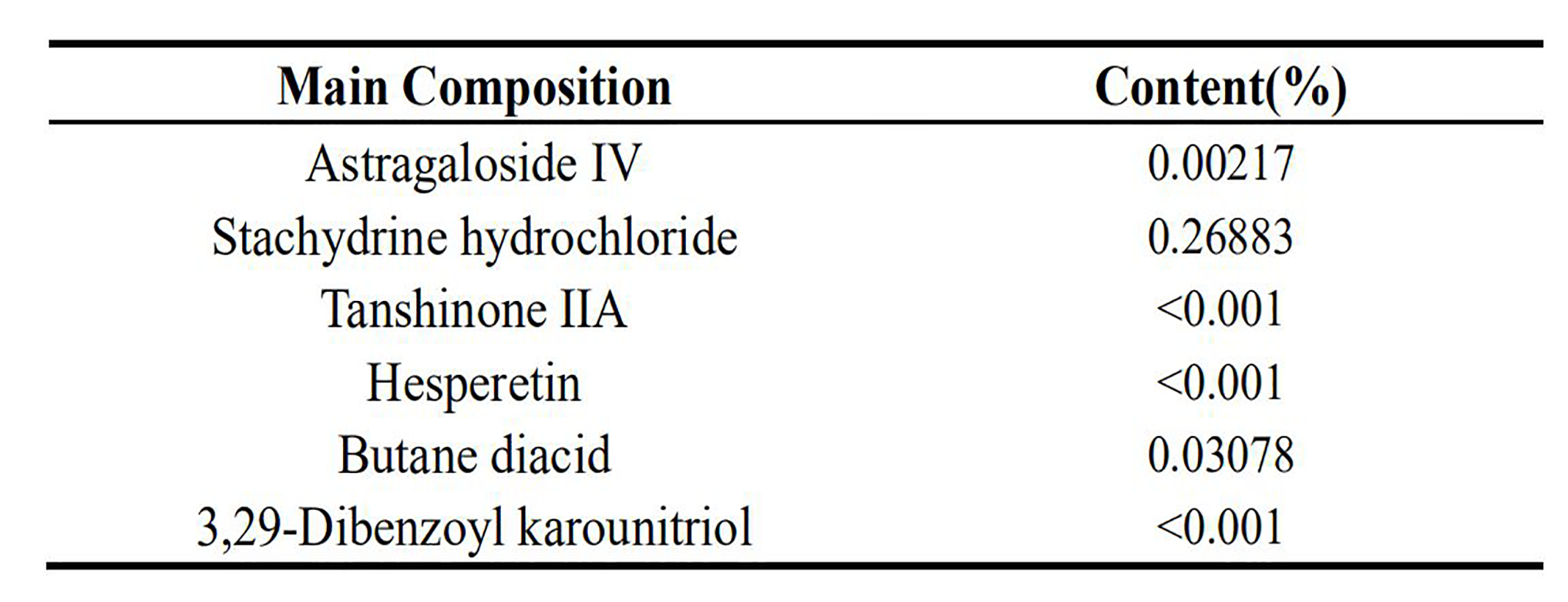 Supplementary Figure 8. Main composition of GXK based on the LCMS results.Animal welfare review material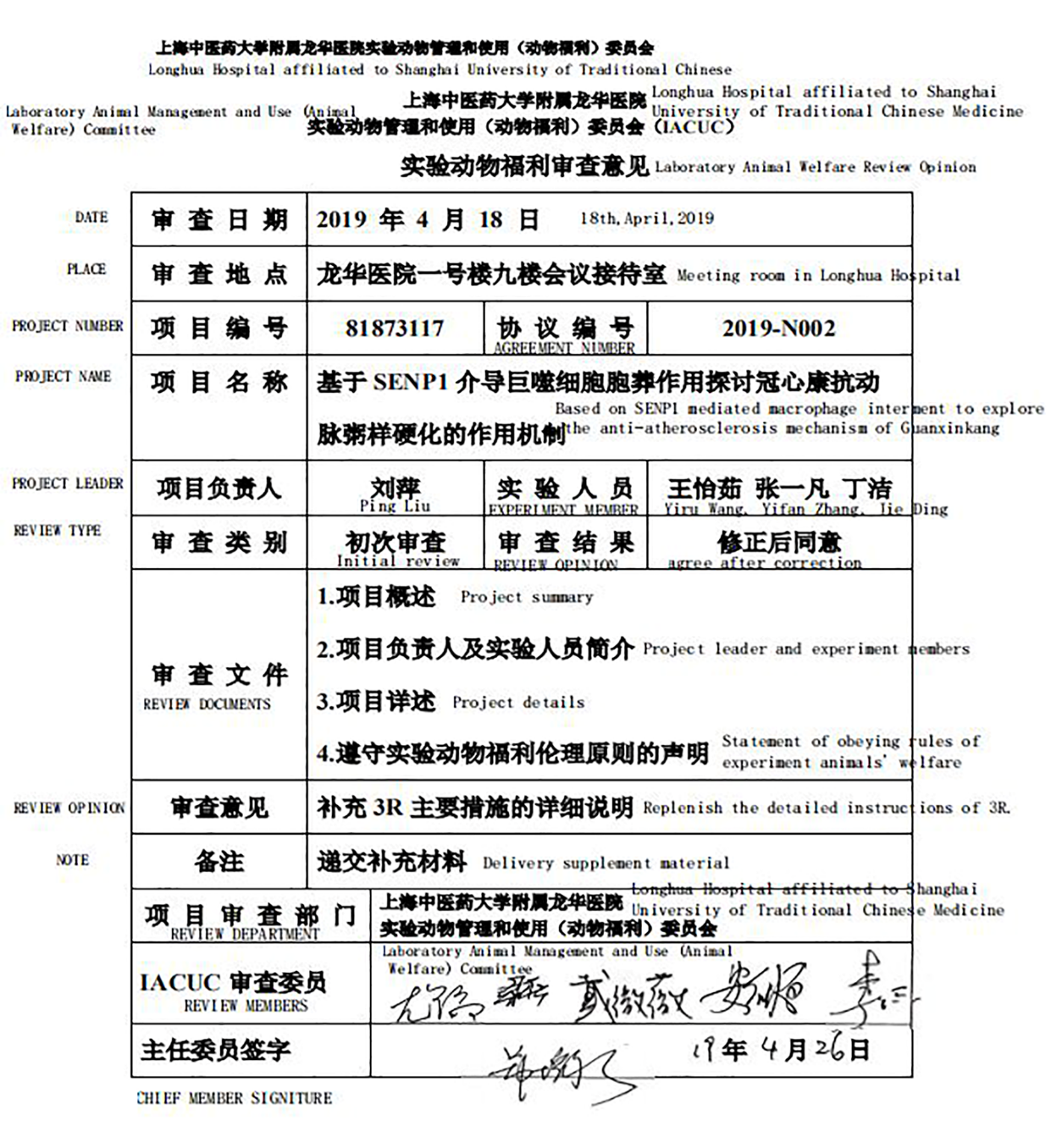 GXK attenuates body weight in mice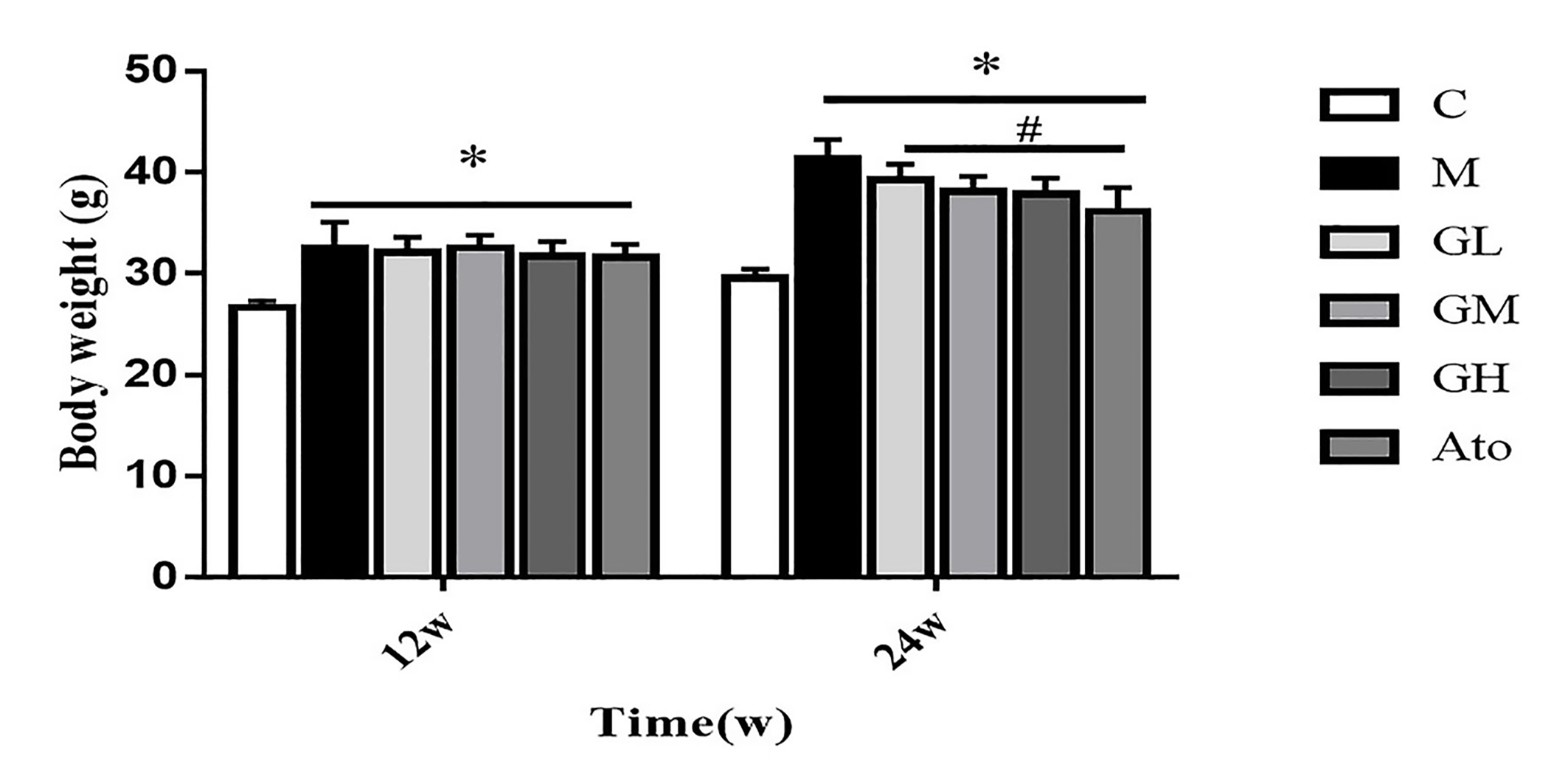 Supplementary Figure 9. GXK attenuates body weight in mice.The body weight of mice was detected before the beginning and at the end of treatment, n=8. C means control group, M means model group, GL means low GXK group, GM means medium GXK group, GH means high GXK group, Ato means Atorvastatin group. Data are expressed as mean ± SD. *P < 0.05 versus C group; # P < 0.05 versus M group.GXK attenuates liver enzymes levels in mice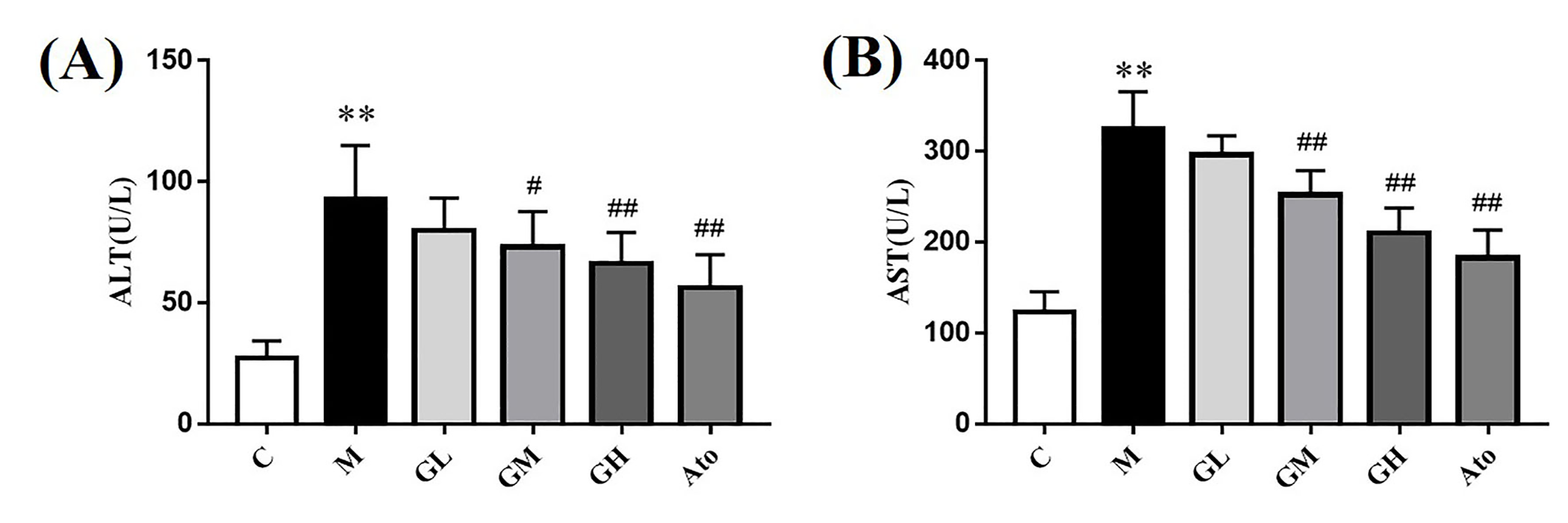 Supplementary Figure 10. GXK attenuates liver enzymes levels in mice.(A-B) ALT andAST levels of serum were detected, n=8. C means control group, M means model group, GL means low GXK group, GM means medium GXK group, GH means high GXK group, Ato means Atorvastatin group. Data are expressed as mean ± SD. **P < 0.01 versus C group; # P < 0.05, # #P < 0.01 versus M group.